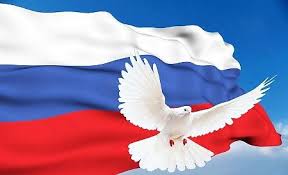 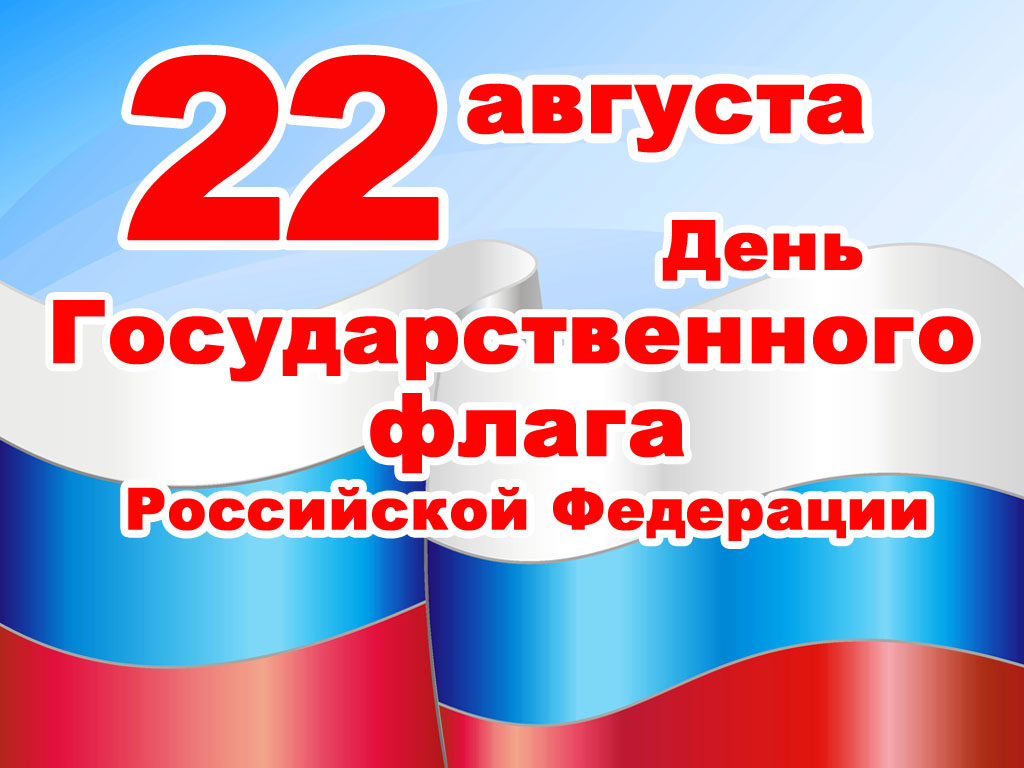 №ДатаНаименованиемероприятияМестопроведенияОтветственный1.02.08.2017Викторина  «Дороже денег» направлена на воспитание отрицательного отношения к вредным привычкам, формирование здорового образа жизни ДискозалЛактионова Е.Я.2.04.08.2017Конкурсная программа «Не надо клад, когда в семье лад!»ДискозалЛактионова Е.Я.3.11.08.2017Акция «Антимусор» Центральная площадь п. ЛыхмаСалемчук Л.П.4.14.08.2017 «Живи на яркой стороне» ДискозалЛактионова Е.Я.5.18.08.2017«Семка стоп!» Центральная площадь п. Лыхма »Криворучко А.А.6.22.08.2017День флага РоссииАкция «Мы – Россияне» - раздача жителям поселка ленточек с символикой Российского флага;Торжественное открытие художественной  выставки «Ты гордость наша и слава – Российский доблестный флаг»;Акция «Триколор»;Велопробег «Мы будущее России!»Конкурс рисунков на асфальте «Я горжусь тобой Россия!»Центральная площадь п. Лыхма »Криворучко А.А.7.31.08.17Выставка декоративно-прикладного творчества «Югорские самоцветы»Фойе 1 этажЛактионова Е.Я.